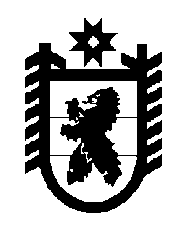 Российская Федерация Республика Карелия    УКАЗГЛАВЫ РЕСПУБЛИКИ КАРЕЛИЯО внесении изменений в Указ Главы Республики Карелия от 20 апреля 2009 года № 29Внести в Положение о Комиссии по оценке результативности деятельности органов исполнительной власти Республики Карелия и органов местного самоуправления муниципальных образований в Республике Карелия, утвержденное Указом Главы Республики Карелия от 20 апреля 2009 года № 29 «Об утверждении Положения о Комиссии по оценке результативности деятельности органов исполнительной власти Республики Карелия и органов местного самоуправления муниципальных образований в Республике Карелия» (Собрание законодательства Республики Карелия, 2009, № 4, ст. 352; № 1, ст. 1261), следующие изменения:в пункте 1 слова «28 июня 2007 года № 825» заменить словами              «21 августа 2012 года № 1199»;в пункте 3:в подпункте 1 слова «28 июня 2007 года № 825» заменить словами              «21 августа 2012 года № 1199»;подпункты 6 и 7 признать утратившими силу.          Глава Республики  Карелия                                                               А.П. Худилайненг. Петрозаводск9 сентября 2013 года№ 73